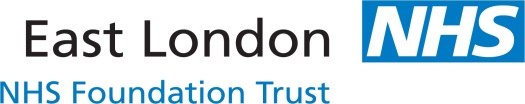 Service Overview:The Extended Primary Care Team (EPCT) has been developed to provide co-ordinated health care for housebound adults in Newham. The teams are multi-disciplinary, aligned to GP Practice clusters and provide a seven-day service between the hours of 8:00am and 10:00pm (Nurses only) -  hence last referral accepted for same day visit by 8:00pm. All referrals are accepted through the Single Point of Access (epct.spa@nhs.net) and for Rapid Response referrals please call 0208 709 5555).The EPCTs comprise nursing, physiotherapy, occupational therapy, health & social care navigation to offer a range of interventions for patients with healthcare needs who require support within their own homes.Incomplete referral forms will be returned and not accepted.Incomplete referral forms will be returned and not accepted.Incomplete referral forms will be returned and not accepted.Incomplete referral forms will be returned and not accepted.Patient/Client Demographics and GP details (all fields mandatory)Patient/Client Demographics and GP details (all fields mandatory)Patient/Client Demographics and GP details (all fields mandatory)Patient/Client Demographics and GP details (all fields mandatory)Title: Mr/Ms/Mrs/Dr/Other:           Name:	        NHS Number:                               DOB:                 Gender: Title: Mr/Ms/Mrs/Dr/Other:           Name:	        NHS Number:                               DOB:                 Gender: Title: Mr/Ms/Mrs/Dr/Other:           Name:	        NHS Number:                               DOB:                 Gender: Title: Mr/Ms/Mrs/Dr/Other:           Name:	        NHS Number:                               DOB:                 Gender: Permanent Address:
Post Code:Home Phone:      Mobile Phone:      Access details (e.g. key safe number/intercom, directions):Current/discharge address (if different):Post code:      Phone:      Access details (e.g. key safe number/intercom, directions):      Current/discharge address (if different):Post code:      Phone:      Access details (e.g. key safe number/intercom, directions):      Next of Kin/care provider:Relationship:Availability: Phone:Is patient able to open/answer door: Yes/NoKey holder: Ethnicity: Language: Interpreter required? Yes/No                          Named GP:GP practice:	 GP address: 	GP email: 	     GP phone:                              Named GP:GP practice:	 GP address: 	GP email: 	     GP phone:                              Next of Kin/care provider:Relationship:Availability: Phone:Is patient able to open/answer door: Yes/NoKey holder: Patient/Client Referral Details and Reason for Referral  (all fields mandatory)Patient/Client Referral Details and Reason for Referral  (all fields mandatory)Patient/Client Referral Details and Reason for Referral  (all fields mandatory)Patient/Client Referral Details and Reason for Referral  (all fields mandatory) Please note EPCT Community (District) Nurses will ONLY accept referrals for housebound patients (unable to leave their residence despite assistance).Is patient housebound?: Yes/No  Please note EPCT Community (District) Nurses will ONLY accept referrals for housebound patients (unable to leave their residence despite assistance).Is patient housebound?: Yes/No What is the reason for referral? (Please include referrer’s and patient’s expectations for this treatment episode and what treatment is required/state mobility and transfer status if OT/Physio input required):Planned Discharge date: (From Hospital)…………………………………..What is the reason for referral? (Please include referrer’s and patient’s expectations for this treatment episode and what treatment is required/state mobility and transfer status if OT/Physio input required):Planned Discharge date: (From Hospital)…………………………………..Allergies:Allergies:What is the reason for referral? (Please include referrer’s and patient’s expectations for this treatment episode and what treatment is required/state mobility and transfer status if OT/Physio input required):Planned Discharge date: (From Hospital)…………………………………..What is the reason for referral? (Please include referrer’s and patient’s expectations for this treatment episode and what treatment is required/state mobility and transfer status if OT/Physio input required):Planned Discharge date: (From Hospital)…………………………………..Current Medication:Current Medication:What is the reason for referral? (Please include referrer’s and patient’s expectations for this treatment episode and what treatment is required/state mobility and transfer status if OT/Physio input required):Planned Discharge date: (From Hospital)…………………………………..What is the reason for referral? (Please include referrer’s and patient’s expectations for this treatment episode and what treatment is required/state mobility and transfer status if OT/Physio input required):Planned Discharge date: (From Hospital)…………………………………..Treatment received/given during admission (if Acute hospital referral):Please include as attachment any relevant assessments, medical summary, medication lists, or recent discharge summary etc.Catheter in situ (include date inserted if known). Date Inserted:          Planned Duration:  Pressure Ulcer or wound care – categorisation/grade of pressure ulcer and site:Requires support with high risk medications  e.g. Insulin Injection:  Adjustment of dose   Restart    Initiation Tinzaparin  injections:  Date/Time Last injection given:      
Client/carer concerns potentially leading to admission or crisisAntibiotic therapy (we are unable to accept more than twice a day (BD) antibiotics administration) At risk of falls:Fractures (e.g. upper limb/Hip/pelvis/joint replacement) and weight bearing status: NWB/PWB/FWBTreatment received/given during admission (if Acute hospital referral):Please include as attachment any relevant assessments, medical summary, medication lists, or recent discharge summary etc.Catheter in situ (include date inserted if known). Date Inserted:          Planned Duration:  Pressure Ulcer or wound care – categorisation/grade of pressure ulcer and site:Requires support with high risk medications  e.g. Insulin Injection:  Adjustment of dose   Restart    Initiation Tinzaparin  injections:  Date/Time Last injection given:      
Client/carer concerns potentially leading to admission or crisisAntibiotic therapy (we are unable to accept more than twice a day (BD) antibiotics administration) At risk of falls:Fractures (e.g. upper limb/Hip/pelvis/joint replacement) and weight bearing status: NWB/PWB/FWBTreatment received/given during admission (if Acute hospital referral):Please include as attachment any relevant assessments, medical summary, medication lists, or recent discharge summary etc.Catheter in situ (include date inserted if known). Date Inserted:          Planned Duration:  Pressure Ulcer or wound care – categorisation/grade of pressure ulcer and site:Requires support with high risk medications  e.g. Insulin Injection:  Adjustment of dose   Restart    Initiation Tinzaparin  injections:  Date/Time Last injection given:      
Client/carer concerns potentially leading to admission or crisisAntibiotic therapy (we are unable to accept more than twice a day (BD) antibiotics administration) At risk of falls:Fractures (e.g. upper limb/Hip/pelvis/joint replacement) and weight bearing status: NWB/PWB/FWBTreatment received/given during admission (if Acute hospital referral):Please include as attachment any relevant assessments, medical summary, medication lists, or recent discharge summary etc.Catheter in situ (include date inserted if known). Date Inserted:          Planned Duration:  Pressure Ulcer or wound care – categorisation/grade of pressure ulcer and site:Requires support with high risk medications  e.g. Insulin Injection:  Adjustment of dose   Restart    Initiation Tinzaparin  injections:  Date/Time Last injection given:      
Client/carer concerns potentially leading to admission or crisisAntibiotic therapy (we are unable to accept more than twice a day (BD) antibiotics administration) At risk of falls:Fractures (e.g. upper limb/Hip/pelvis/joint replacement) and weight bearing status: NWB/PWB/FWBAdvanced care planning and resuscitation status Complete if applicable.  Advanced care planning and resuscitation status Complete if applicable.  Has the patient made specific advanced decisions about their care (e.g. Advance Directive to Refuse Treatment)? Yes/No: If yes, please detail in reason for referral section above.Does the patient have a DNACPR decision documented? Yes/No: If yes, location of document:      Has the patient made specific advanced decisions about their care (e.g. Advance Directive to Refuse Treatment)? Yes/No: If yes, please detail in reason for referral section above.Does the patient have a DNACPR decision documented? Yes/No: If yes, location of document:      Profession /Discipline Required Referral Urgency          For Rapid Response, all referrals are through: 0208 709 5555                   Occupational Therapy                                             Physiotherapy                                                           District Nursing (House bound ONLY)           Telehealth              Health & Social Care Navigation  * For ALL “Urgent” referrals, please liaise directly with the relevant Therapy/Clinical Lead to ensure needs can be met prior to discharge – contact is via Single Point of Access (SPA) - 0208 709 5555.* Routine referrals could take up to 7 days before 1st contactPhlebotomy         All routine bloods will be taken within 4-6weeks of referral being made. If urgent please, state why in the box for “reason for referral” above. If urgent please, state why in the box for “reason for referral” above. Dressing Clinic (By Appointment only):  Dressing Clinic (By Appointment only): Risk Assessment (all fields mandatory)Known to Social Services? Yes/No: If yes, please detail care package: Has a Safeguarding Concern been raised in relation to the patient:    Y/NOther social care /informal care providers involved incl family?      
Known risk to self?	Yes/No: If yes, specify:      
Known risk to others?	Yes/No: If yes, specify:      
Lives alone:		Yes/NoAre there pets in the property?       Yes/No. if Yes, what type of pet:……………………………………………………………..Are there known risks to staff visiting this patient at home? Yes/No; If yes, specify:      Specific risks: